ПАСПОРТОрганизации отдыха и оздоровления детей и подростков Лагерь дневного пребывания  МКОУ «Облепихинская ООШ»                                                                                                                                                                       (наименование организации)по состоянию на «20»  августа  20 17 г.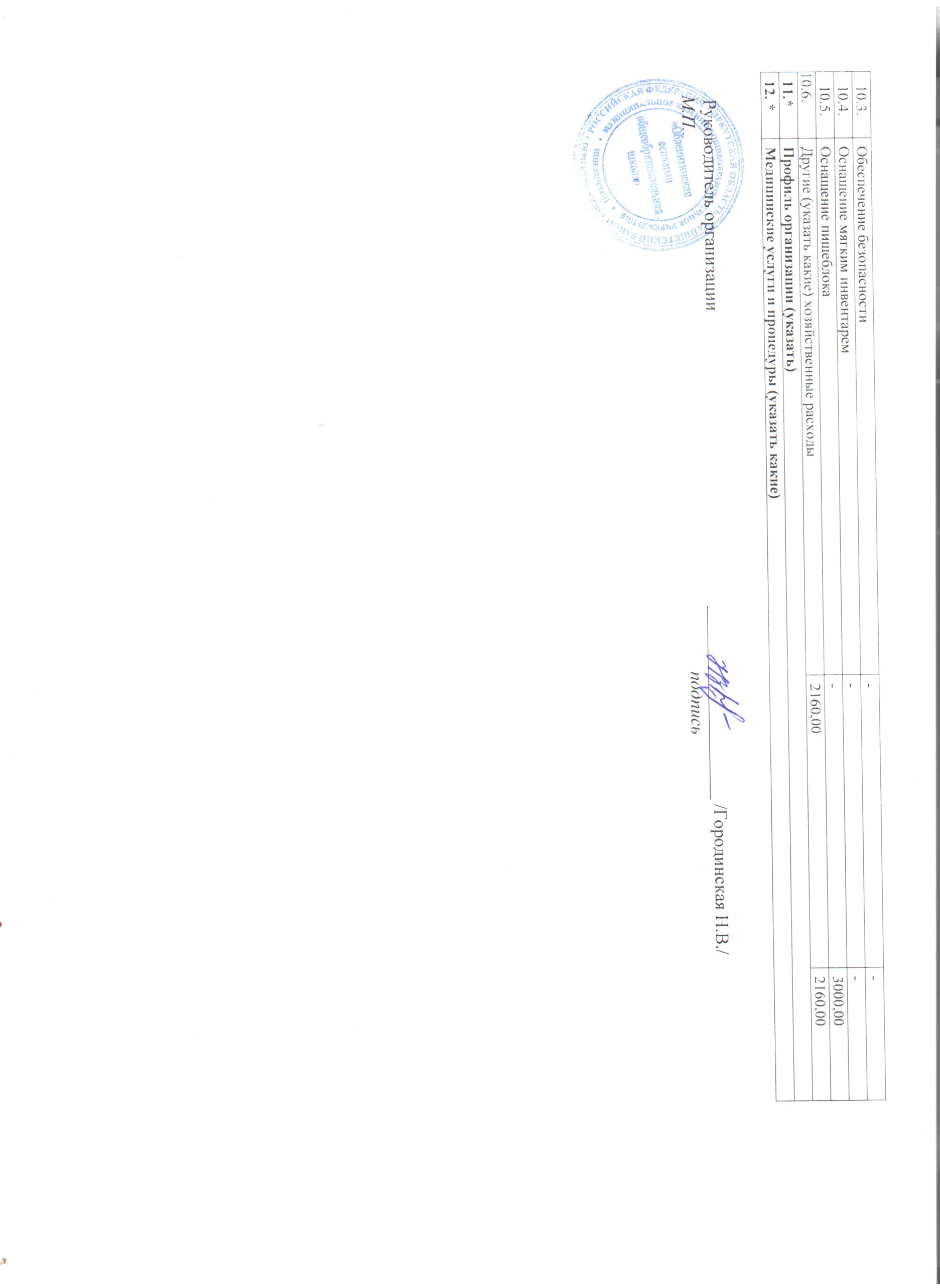 1. Общие сведения об организации отдыха и оздоровления детей и подростков1. Общие сведения об организации отдыха и оздоровления детей и подростков1. Общие сведения об организации отдыха и оздоровления детей и подростков1. Общие сведения об организации отдыха и оздоровления детей и подростков1. Общие сведения об организации отдыха и оздоровления детей и подростков1. Общие сведения об организации отдыха и оздоровления детей и подростков1. Общие сведения об организации отдыха и оздоровления детей и подростков1.1.Полное наименование организации отдыха и оздоровления детей и подростков (далее – организация) без сокращений (включая организационно-правовую форму), идентификационный номер налогоплательщика  Лагерь дневного пребывания Муниципального казенного общеобразовательного учреждения «Облепихинская основная общеобразовательная школа»ИНН 3838004111Лагерь дневного пребывания Муниципального казенного общеобразовательного учреждения «Облепихинская основная общеобразовательная школа»ИНН 3838004111Лагерь дневного пребывания Муниципального казенного общеобразовательного учреждения «Облепихинская основная общеобразовательная школа»ИНН 3838004111Лагерь дневного пребывания Муниципального казенного общеобразовательного учреждения «Облепихинская основная общеобразовательная школа»ИНН 3838004111Лагерь дневного пребывания Муниципального казенного общеобразовательного учреждения «Облепихинская основная общеобразовательная школа»ИНН 38380041111.2.Юридический адрес 665026 Иркутская область, Тайшетский район, пос. ж\д станции Облепиха, ул. Трактовая, д.15. МКОУ «Облепихинская ООШ»665026 Иркутская область, Тайшетский район, пос. ж\д станции Облепиха, ул. Трактовая, д.15. МКОУ «Облепихинская ООШ»665026 Иркутская область, Тайшетский район, пос. ж\д станции Облепиха, ул. Трактовая, д.15. МКОУ «Облепихинская ООШ»665026 Иркутская область, Тайшетский район, пос. ж\д станции Облепиха, ул. Трактовая, д.15. МКОУ «Облепихинская ООШ»665026 Иркутская область, Тайшетский район, пос. ж\д станции Облепиха, ул. Трактовая, д.15. МКОУ «Облепихинская ООШ»1.3.Фактический адрес местонахождения, телефон, факс, адреса электронной почты и интернет страницы 665026 Иркутская область, Тайшетский район, пос. ж\д станции Облепиха, ул. Трактовая, д.15.МКОУ «Облепихинская ООШ»телефон 89501210835e-mail: irina-len00@rambler.ru665026 Иркутская область, Тайшетский район, пос. ж\д станции Облепиха, ул. Трактовая, д.15.МКОУ «Облепихинская ООШ»телефон 89501210835e-mail: irina-len00@rambler.ru665026 Иркутская область, Тайшетский район, пос. ж\д станции Облепиха, ул. Трактовая, д.15.МКОУ «Облепихинская ООШ»телефон 89501210835e-mail: irina-len00@rambler.ru665026 Иркутская область, Тайшетский район, пос. ж\д станции Облепиха, ул. Трактовая, д.15.МКОУ «Облепихинская ООШ»телефон 89501210835e-mail: irina-len00@rambler.ru665026 Иркутская область, Тайшетский район, пос. ж\д станции Облепиха, ул. Трактовая, д.15.МКОУ «Облепихинская ООШ»телефон 89501210835e-mail: irina-len00@rambler.ru1.4.Удаленность от ближайшего населенного пункта, расстояние до него от организации ( в км) 000001.5.Учредитель организации (полное наименование::Муниципальное учреждение «Управление образования администрации Тайшетского района», ,        Муниципальное учреждение «Управление образования администрации Тайшетского района», ,        Муниципальное учреждение «Управление образования администрации Тайшетского района», ,        Муниципальное учреждение «Управление образования администрации Тайшетского района», ,        Муниципальное учреждение «Управление образования администрации Тайшетского района», ,        - адрес г. Тайшет, ул. Шевченко, 6г. Тайшет, ул. Шевченко, 6г. Тайшет, ул. Шевченко, 6г. Тайшет, ул. Шевченко, 6г. Тайшет, ул. Шевченко, 6- контрактный телефон 8 (39563) 2-17- 038 (39563) 2-17- 038 (39563) 2-17- 038 (39563) 2-17- 038 (39563) 2-17- 03- Ф.И.О. руководителя (без сокращений)Семчишина Лариса ВасильевнаСемчишина Лариса ВасильевнаСемчишина Лариса ВасильевнаСемчишина Лариса ВасильевнаСемчишина Лариса Васильевна1.6.Собственник организации (полное имя/наименование):Муниципальное учреждение «Управление образования администрации Тайшетского района», ,        Муниципальное учреждение «Управление образования администрации Тайшетского района», ,        Муниципальное учреждение «Управление образования администрации Тайшетского района», ,        Муниципальное учреждение «Управление образования администрации Тайшетского района», ,        Муниципальное учреждение «Управление образования администрации Тайшетского района», ,        - адрес г. Тайшет, ул. Шевченко, 6г. Тайшет, ул. Шевченко, 6г. Тайшет, ул. Шевченко, 6г. Тайшет, ул. Шевченко, 6г. Тайшет, ул. Шевченко, 6- контрактный телефон 8 (39563) 2-17- 038 (39563) 2-17- 038 (39563) 2-17- 038 (39563) 2-17- 038 (39563) 2-17- 03- Ф.И.О. руководителя (без сокращений)Семчишина Лариса ВасильевнаСемчишина Лариса ВасильевнаСемчишина Лариса ВасильевнаСемчишина Лариса ВасильевнаСемчишина Лариса Васильевна1.7.Руководитель организацииДиректор школыДиректор школыДиректор школыДиректор школыДиректор школы- Ф.И.О. (без сокращений)Городинская Наталья ВладимировнаГородинская Наталья ВладимировнаГородинская Наталья ВладимировнаГородинская Наталья ВладимировнаГородинская Наталья Владимировна- образование Высшее педагогическоеВысшее педагогическоеВысшее педагогическоеВысшее педагогическоеВысшее педагогическое- стаж работы в данной должности 8 лет8 лет8 лет8 лет8 лет- контактный телефон 89501210835895012108358950121083589501210835895012108351.8.Тип организации, в том числе: - загородный оздоровительный лагерь- санаторно-оздоровительный лагерь круглогодичного действия - оздоровительный лагерь с дневным пребыванием детей -специализированный (профильный) лагерь (указать профиль)- оздоровительно-образовательный центр - иная организация отдыха и оздоровления детей (уточнить какая) Лагерь дневного пребыванияЛагерь дневного пребыванияЛагерь дневного пребыванияЛагерь дневного пребыванияЛагерь дневного пребывания1.9.Документ на основании которого действует организация (устав, положение)Положение МКОУ «Облепихинская ООШ»  «О лагере дневного пребывания»Положение МКОУ «Облепихинская ООШ»  «О лагере дневного пребывания»Положение МКОУ «Облепихинская ООШ»  «О лагере дневного пребывания»Положение МКОУ «Облепихинская ООШ»  «О лагере дневного пребывания»Положение МКОУ «Облепихинская ООШ»  «О лагере дневного пребывания»1.10.Год ввода организации в эксплуатацию 1.11.Период функционирования организации (круглогодично, сезонно)сезонносезонносезонносезонносезонно1.12.Проектная мощность организации (какое количество детей и подростков может принять одновременно)35353535351.13.Наличие проекта организации нетнетнетнетнет1.14.Год последнего ремонта, в том числе: - капитальныйнетнетнетнетнет- текущий 201720172017201720171.15.Количество смен 111111.16.Продолжительность смен 18 дней18 дней18 дней18 дней18 дней1.17.Загрузка по сменам (количество детей): - 1-ая смена1515151515- 2-ая смена 00000- 3-я смена00000- 4-я смена00000- загрузка в межканикулярный период000001.18.Возраст детей и подростков, принимаемых организацией на отдых и оздоровлениеС 6 до 16 летС 6 до 16 летС 6 до 16 летС 6 до 16 летС 6 до 16 лет1.19.Здания и сооружения нежилого назначения: Здания и сооружения нежилого назначения: Здания и сооружения нежилого назначения: Здания и сооружения нежилого назначения: Здания и сооружения нежилого назначения: Здания и сооружения нежилого назначения: Количество, этажность -1 (одноэтажное)год постройки1962площадь (кв.м.)415,5степень износа (в %)60на какое кол-во детей рассчитано80год последнего капитального ремонта-1.20.Наличие автотранспорта на балансе (количество единиц, марки), в том числе:- автобусы------ микроавтобусы------ автотранспорт коммунального назначения------ соответствие территории лагеря требованиям надзорных и контрольных органов (при наличии запрещающих предписаний, указать причины)соответсвуетсоответсвуетсоответсвуетсоответсвуетсоответсвует- наличие плана территории организацииимеетсяимеетсяимеетсяимеетсяимеется1.22.Наличие водного объекта, в том числе его удаленность от территории лагеря: - бассейн ------ пруд------ река------ озеро------ водохранилище------ море -----1.23.Наличие оборудованного пляжа, в том числе:- наличие ограждения в зоне купания------ оснащение зоны купания (наличие спасательных и медицинских постов, спасательных средств)------ наличие душевой ------ наличие туалета ------ наличие кабин для переодевания------ наличие навесов от солнца ------ наличие пункта медицинской помощи ------ наличие поста службы спасения -----1.24.Обеспечение мерами пожарной и антитеррористической безопастности, в том числе:- ограждение (указать какое)Сетка рабица -высотой 2 м- охранасторожевая- организация пропускного режимаимеется- наличие кнопки тревожной сигнализации (КТС)нет- наличие автоматической пожарной сигнализации (АПС) с выводом сигнала на пульт пожарной части имеется- наличие системы оповещения и управления эвакуацией людей имеется- укомплектованность первичными средствами пожаротушения100%- наличие источников наружного противопожарного водоснабжения (противопожарных водоемов), отвечающих установленным требованиям пожарной безопасности имеется2Сведения о штатной численности организации Сведения о штатной численности организации Сведения о штатной численности организации Сведения о штатной численности организации Сведения о штатной численности организации Сведения о штатной численности организации Количество (чел.)Количество (чел.)Образовательный уровеньОбразовательный уровеньОбразовательный уровеньпо штатув наличиивысшеесредне-специальноесреднее2.1.Педагогические работники 442202.2.Медицинские работники 11-102.3.Работники пищеблока 11-102.4.Административно-хозяйственный персонал 111002.5.Другие (указать какие)- уборщик служебных помещений110013Сведения об условиях размещения детей и подростков Сведения об условиях размещения детей и подростков Сведения об условиях размещения детей и подростков Сведения об условиях размещения детей и подростков Сведения об условиях размещения детей и подростков Сведения об условиях размещения детей и подростков Характеристика помещений Спальные помещения (по числу этажей и помещений)Спальные помещения (по числу этажей и помещений)Спальные помещения (по числу этажей и помещений)Спальные помещения (по числу этажей и помещений)Спальные помещения (по числу этажей и помещений)1 этаж1 этаж2 этаж2 этаж2 этаж- номер спального помещения (строка разбивается по количеству помещений)№ 1№ 2№ 1№ 2№ 1- площадь спального помещения (в кв. м)------ высота спального помещения (в метрах)------- количество коек (шт.)------- год последнего ремонта, в том числе:------- капитальный------- текущий ------- наличие горящего водоснабжения (на этаже), в том числе: ------- централизованное ------- децентрализованное ------- наличие сушилок для одежды и обуви------- количество кранов в умывальнике (на этаже)------- количество очков в туалете (на этаже)------- наличие комнаты личной гигиены ------- наличие камеры хранения для личных вещей детей ------4.Обеспеченность физкультурно-оздоровительными сооружениями, площадками для:Обеспеченность физкультурно-оздоровительными сооружениями, площадками для:Обеспеченность физкультурно-оздоровительными сооружениями, площадками для:Обеспеченность физкультурно-оздоровительными сооружениями, площадками для:Обеспеченность физкультурно-оздоровительными сооружениями, площадками для:Обеспеченность физкультурно-оздоровительными сооружениями, площадками для:Год постройкиПлощадь (кв.м.)Степень износа (в %)На какое количество детей рассчитаноГод последнего капитального ремонта- волейбола------ баскетбола ------ бадминтона------ настольного тенниса ------ прыжков в длину, высоту 2000 г620%202017- беговая дорожка 2000 г4520%202017- футбольное поле ------ бассейн ------ другие (указать какие)-----5.Обеспеченность объектами культурно-массового назначенияОбеспеченность объектами культурно-массового назначенияОбеспеченность объектами культурно-массового назначенияОбеспеченность объектами культурно-массового назначенияОбеспеченность объектами культурно-массового назначенияОбеспеченность объектами культурно-массового назначения- кинозал (количество мест)------- библиотека (количество мест в читальном зале)196266080-- игровые комнаты, помещения для работы кружков (указать какие и их количество) 3 игровые комнаты  , комнаты для работы кружков в классах,- актовый зал (крытая эстрада), количество посадочных местФойе, 50 мест- летняя эстрада (открытая площадка)-------  наличие аттракционов ------- наличие необходимой литературы, игр, инвентаря, оборудования, снаряжения для организации досуга в соответствии с возрастом детей и подростков, в том числе компьютерной техники 100%6.Обеспеченность объектами медицинского назначения Обеспеченность объектами медицинского назначения Обеспеченность объектами медицинского назначения Обеспеченность объектами медицинского назначения Обеспеченность объектами медицинского назначения Обеспеченность объектами медицинского назначения Кол-воПлощадь (кв. м.)Степень износа (в %)Оснащение в соответствии с нормами (да/нет)Год постройки (ввода в эксплуатацию)Год последнего капитального ремонта6.1.Медицинский пункт ------- кабинет врача-педиатра ------- процедурная ------- комната медицинской сестры ------- кабинет зубного врача ------- туалет с умывальником в шлюзе ------6.2.Изолятор ------- палата для капельных инфекций ------- палата для кишечных инфекций ------- палата бокса ------- количество коек в палатах -ХХХХХ- процедурная------- буфетная------- душевая для больных детей------- помещение для обработки и хранения уборочного инвентаря, приготовления дезрастворов ------- санитарный узел ------6.3.Наличие в организации специализированного санитарного транспорта -ХХ6.4.Другие (указать какие) ------7.Обеспеченность объектами хозяйственно-бытового назначения Обеспеченность объектами хозяйственно-бытового назначения Обеспеченность объектами хозяйственно-бытового назначения Обеспеченность объектами хозяйственно-бытового назначения Обеспеченность объектами хозяйственно-бытового назначения Обеспеченность объектами хозяйственно-бытового назначения 7.1.Характеристика банно-прачечного блокаХарактеристика банно-прачечного блокаХарактеристика банно-прачечного блокаКоличественный показательКоличественный показательКоличественный показатель- проектная мощность- проектная мощность- проектная мощность---- год последнего ремонта, в том числе:- год последнего ремонта, в том числе:- год последнего ремонта, в том числе:---- капитальный - капитальный - капитальный ---- текущий - текущий - текущий ---- наличие горячего водоснабжения, в том числе: - наличие горячего водоснабжения, в том числе: - наличие горячего водоснабжения, в том числе: ---- централизованное- централизованное- централизованное---- децентрализованное - децентрализованное - децентрализованное ---- наличие холодного водоснабжения, в том числе:- наличие холодного водоснабжения, в том числе:- наличие холодного водоснабжения, в том числе:---- централизованное- централизованное- централизованное---- децентрализованное - децентрализованное - децентрализованное ---- количество душевых сеток - количество душевых сеток - количество душевых сеток ---- наличие технологического оборудования прачечной - наличие технологического оборудования прачечной - наличие технологического оборудования прачечной ---Отсутствует технологическое оборудование (указать какое): Отсутствует технологическое оборудование (указать какое): Отсутствует технологическое оборудование (указать какое): ---7.2.Сведения о состоянии пищеблока Сведения о состоянии пищеблока Сведения о состоянии пищеблока - проектная мощность- проектная мощность- проектная мощность50 чел50 чел50 чел- год последнего ремонта, в том числе: - год последнего ремонта, в том числе: - год последнего ремонта, в том числе: 201720172017- капитальный - капитальный - капитальный ---- косметический- косметический- косметический201720172017- количество обеденных залов- количество обеденных залов- количество обеденных залов111- количество посадочных мест - количество посадочных мест - количество посадочных мест 505050- количество смен питающихся - количество смен питающихся - количество смен питающихся 111- обеспеченность столовой посудой, в %- обеспеченность столовой посудой, в %- обеспеченность столовой посудой, в %100100100- обеспеченность кухонной посудой, в %- обеспеченность кухонной посудой, в %- обеспеченность кухонной посудой, в %100100100- наличие горячего водоснабжение, в том числе:- наличие горячего водоснабжение, в том числе:- наличие горячего водоснабжение, в том числе:- централизованное - централизованное - централизованное нетнетнет- децентрализованное - децентрализованное - децентрализованное имеетсяимеетсяимеется- наличие холодного водоснабжения: - наличие холодного водоснабжения: - наличие холодного водоснабжения: - централизованное - централизованное - централизованное нетнетнет- децентрализованное - децентрализованное - децентрализованное имеетсяимеетсяимеется- технология мытья посуды:- технология мытья посуды:- технология мытья посуды:нетнетнет- наличие посудомоечной машины- наличие посудомоечной машины- наличие посудомоечной машинынетнетнет- посудомоечные ванны (количество)- посудомоечные ванны (количество)- посудомоечные ванны (количество)нетнетнет- наличие производственных помещений (цехов)- наличие производственных помещений (цехов)- наличие производственных помещений (цехов)нетнетнет- отсутствуют производственные помещения (указать какие):- отсутствуют производственные помещения (указать какие):- отсутствуют производственные помещения (указать какие):нетнетнет---------- - - - наличие технологического оборудования- наличие технологического оборудования- наличие технологического оборудования100%100%100%- отсутствует технологическое оборудование (указать) - отсутствует технологическое оборудование (указать) - отсутствует технологическое оборудование (указать) ---------- наличие холодильного оборудования- наличие холодильного оборудования- наличие холодильного оборудованияимеютсяимеютсяимеются- охлаждаемые (низкотемпературные) камеры- охлаждаемые (низкотемпературные) камеры- охлаждаемые (низкотемпературные) камерыимеютсяимеютсяимеются- бытовые холодильники - бытовые холодильники - бытовые холодильники имеютсяимеютсяимеются7.3.Водоснабжение организации (отметить в ячейке)Водоснабжение организации (отметить в ячейке)Водоснабжение организации (отметить в ячейке)Централизованное от местного водопроводаЦентрализованное от артскважиныПривозная (бутилированная) вода7.3.Водоснабжение организации (отметить в ячейке)Водоснабжение организации (отметить в ячейке)Водоснабжение организации (отметить в ячейке)имеется7.4.Наличие емкости для запаса воды (в куб.м.)Наличие емкости для запаса воды (в куб.м.)Наличие емкости для запаса воды (в куб.м.)имеетсяимеетсяимеется7.5.Горячее водоснабжение: наличие, тип Горячее водоснабжение: наличие, тип Горячее водоснабжение: наличие, тип 7.6.КанализацияКанализацияКанализацияцентрализованнаяцентрализованнаявыгребного типа7.6.КанализацияКанализацияКанализацияимеется7.7.Площадки для мусора, их оборудование Площадки для мусора, их оборудование Площадки для мусора, их оборудование имеетсяимеетсяимеется7.8.Газоснабжение Газоснабжение Газоснабжение нетнетнет8.Основные характеристики доступности организации для лиц с ограниченными возможностями с учетом особых потребностей детей-инвалидов1(данный раздел заполняется при наличии в лагере созданных условий доступности, указанных в данном разделе)Основные характеристики доступности организации для лиц с ограниченными возможностями с учетом особых потребностей детей-инвалидов1(данный раздел заполняется при наличии в лагере созданных условий доступности, указанных в данном разделе)Основные характеристики доступности организации для лиц с ограниченными возможностями с учетом особых потребностей детей-инвалидов1(данный раздел заполняется при наличии в лагере созданных условий доступности, указанных в данном разделе)Основные характеристики доступности организации для лиц с ограниченными возможностями с учетом особых потребностей детей-инвалидов1(данный раздел заполняется при наличии в лагере созданных условий доступности, указанных в данном разделе)Основные характеристики доступности организации для лиц с ограниченными возможностями с учетом особых потребностей детей-инвалидов1(данный раздел заполняется при наличии в лагере созданных условий доступности, указанных в данном разделе)Основные характеристики доступности организации для лиц с ограниченными возможностями с учетом особых потребностей детей-инвалидов1(данный раздел заполняется при наличии в лагере созданных условий доступности, указанных в данном разделе)8.1.Доступность инфраструктуры организации для лиц с ограниченными возможностями в том числе2:Доступность инфраструктуры организации для лиц с ограниченными возможностями в том числе2:Доступность инфраструктуры организации для лиц с ограниченными возможностями в том числе2:территориятерриториятерриториядоступен полностьюдоступен полностьюдоступен полностьюздания и сооружения здания и сооружения здания и сооружения доступен полностьюдоступен полностьюдоступен полностьюводные объекты водные объекты водные объекты нетнетнетавтотранспорт автотранспорт автотранспорт нетнетнет8.2.Наличие профильных групп для детей-инвалидов (по слуху; по зрению; с нарушениями опорно-двигательного аппарата; с задержкой умственного развития) с учетом их особых потребностей: Наличие профильных групп для детей-инвалидов (по слуху; по зрению; с нарушениями опорно-двигательного аппарата; с задержкой умственного развития) с учетом их особых потребностей: Наличие профильных групп для детей-инвалидов (по слуху; по зрению; с нарушениями опорно-двигательного аппарата; с задержкой умственного развития) с учетом их особых потребностей: нетнетнетколичество групп (с указанием профиля)количество групп (с указанием профиля)количество групп (с указанием профиля)нетнетнет8.3.Наличие квалифицированных специалистов по работе с детьми-инвалидами (по слуху; по зрению; с нарушениями опорно-двигательного аппарата; с задержкой умственного развития) с учетом особых потребностей детей инвалидов: Наличие квалифицированных специалистов по работе с детьми-инвалидами (по слуху; по зрению; с нарушениями опорно-двигательного аппарата; с задержкой умственного развития) с учетом особых потребностей детей инвалидов: Наличие квалифицированных специалистов по работе с детьми-инвалидами (по слуху; по зрению; с нарушениями опорно-двигательного аппарата; с задержкой умственного развития) с учетом особых потребностей детей инвалидов: нетнетнетчисленность численность численность нетнетнетпрофиль работы (направление) профиль работы (направление) профиль работы (направление) нетнетнет8.4.Наличие возможности организации совместного отдыха детей-инвалидов и их родителей Наличие возможности организации совместного отдыха детей-инвалидов и их родителей Наличие возможности организации совместного отдыха детей-инвалидов и их родителей нетнетнет8.5.Доступность информации (наличие специализированной литературы для слабовидящих, наличие сурдопереводчиков для слабослышащих) и д.р. Доступность информации (наличие специализированной литературы для слабовидящих, наличие сурдопереводчиков для слабослышащих) и д.р. Доступность информации (наличие специализированной литературы для слабовидящих, наличие сурдопереводчиков для слабослышащих) и д.р. нетнетнет9.Стоимость предоставляемых услуг (в руб.) Стоимость предоставляемых услуг (в руб.) Стоимость предоставляемых услуг (в руб.) Стоимость предоставляемых услуг (в руб.) Стоимость предоставляемых услуг (в руб.) Стоимость предоставляемых услуг (в руб.) Предыдущий годПредыдущий годТекущий год9.1.Стоимость путевки Стоимость путевки Стоимость путевки 4787,184787,184902,749.2.Стоимость койко-дня Стоимость койко-дня Стоимость койко-дня 9.3.Стоимость питания в день Стоимость питания в день Стоимость питания в день 111,00111,00117,0010.Финансовые расходы (в тыс. руб.)Финансовые расходы (в тыс. руб.)Финансовые расходы (в тыс. руб.)Финансовые расходы (в тыс. руб.)Финансовые расходы (в тыс. руб.)Финансовые расходы (в тыс. руб.)Предыдущий годПредыдущий годТекущий год10.1.Капитальный ремонт Капитальный ремонт Капитальный ремонт ---10.2.Текущий ремонт Текущий ремонт Текущий ремонт 